HOTEL MATYAS KIRALY 3*www.matyashotel.hu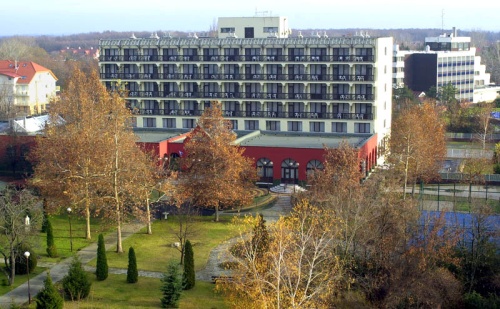 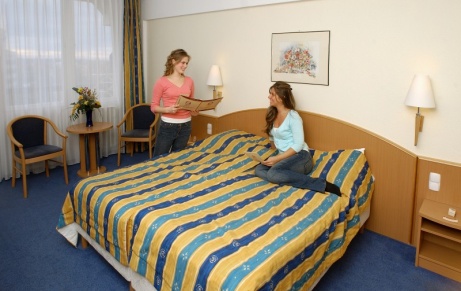 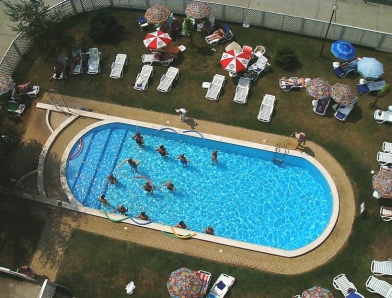 Hotelul este situat in centrul orasului ,aproape de baile centrale.Cazare    : dispune de camere single,duble,triple,cu patru paturi si camere familiare 2 + 2camere standard - dotate cu grup sanitar propriu,telefon,TV color,minibar si seif / contra cost /camere superior - dotate cu grup sanitar propriu,telefon,TV color,aer conditionat,minibar si seiffamily room 2 +2  - 2 camere separate ,dotate cu grup sanitar propriu,telefon,TV color,minibarsi seif  / contra cost /Masa      :  restaurant propriu cu o gama larga de preparate culinare locale, internationaleAgrement  : saună,baie cu aburi,solar,sală de fitness,centru balnear propriu,  piscina termala interioara si exterioara,parcare pazita / cu plata /                                                                             TARIFE IN EUR / PERSOANA / 2 NOPTI Pretul include: 2 nopti cazare cu demipensiune, acces nelimitat la baia termală a hotelului,jacuzzi,sauna,piscina exterioarain perioada de vara /,piscina ptr copii,sala de fitnessTarifele nu includ taxa de statiune-cca.1.6 EUR/pers/zi-platibil la hotel                                                                              TARIFE IN EUR / PERSOANA / 5 NOPTI Pretul include:5 nopti cazare cu demipensiune, acces nelimitat la baia termala a hotelului,jacuzzi,sauna,piscina exterioarain perioada de vara /,piscina ptr copii,sala de fitnessTarifele nu includ taxa de statiune-cca.1.6 EUR/pers/zi-platibil la hotel Tarifele de mai sus nu sunt valabile în următoarele perioade: 20-22.01.2012,10-12.02.2012,14-18.03.2012,06-09.04.2012,27.04-01.05.2012TIP CAMERĂ19.01.2012 – 30.04.2012PRELUNGIRE/NOAPTE/PERSDBL 8535SGL9942Camera family 2+29239Copil 0 – 4 aniGratuitGratuitCopil 4 – 10 ani 2814Copil 10 – 12 ani4221TIP CAMERĂ19.01.2012 – 30.04.2012PRELUNGIRE/NOAPTE/PERSDBL 16034SGL17833Camera family 2+217834Copil 0 – 4 aniGratuitGratuitCopil 4  – 10 ani 6914Copil 10 – 12 ani10521